Antrag auf eine Patenschaft bei „Engel für Tiere in Not e.V.“ 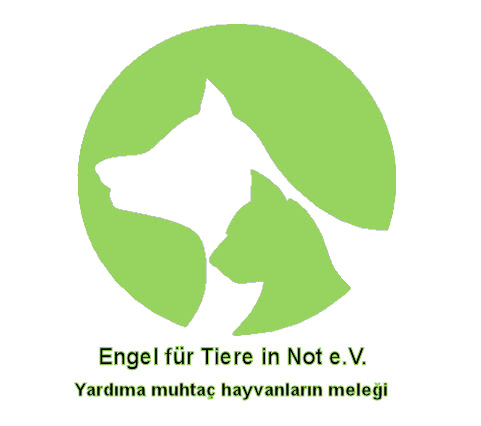 Engel für Tiere in Not e.V.Allee der Kosmonauten 97a12681 Berlinich möchte gerne eine regelmäßige Futterpatenschaft (mind. 20,- € für einen Sack Trockenfutter) übernehmen und werde ab dem __________________ einen monatlichen Betrag in Höhe von ___________ € auf das untenstehende Konto überweisen. Die Patenschaft kann jederzeit durch eine formlose schriftliche Mitteilung beendet werden.ich möchte gerne einen einmaligen Kastrationszuschuss in ÖZDERE für (bitte Anzahl eintragen)  Rüden – 42,- €                                Hündin/nen – 50,- €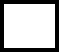   Kater – 10,- €                                 Katze/n – 20,- €ich möchte gerne eine einmalige Impfpatenschaft (3-fach Impfung) übernehmen und überweise den Betrag in Höhe von ___________ €  (50,- € pro Hund) auf das untenstehende Konto.ich möchte gerne eine einmalige Impfpatenschaft (Tollwut) übernehmen und überweise den Betrag in Höhe von ___________ €  (20,- € pro Tier) auf das untenstehende Konto.ich möchte mich nicht festlegen, meine Patenschaft soll für ein bedürftiges Tier Eurer Wahl genutzt werden. Dazu überweise ich regelmäßig ab dem __________________ einen monatlichen Betrag in Höhe von ___________ € auf das untenstehende Konto.Die Patenschaft kann jederzeit durch eine formlose schriftliche Mitteilung beendet werden. ich bin an einer Mitgliedschaft interessiert, bitte sendet mir weitere Informationen zu.Persönliche Angaben (werden nur vereinsintern genutzt und nicht an Dritte weitergegeben.):Name, Vorname:			_____________________________________________Straße, Hausnummer:		_____________________________________________PLZ, Ort:				_____________________________________________Telefon:				_____________________________________________eMail:					_____________________________________________Ich möchte gerne Euren Newsletter erhalten:      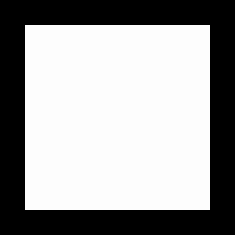 ____________________________			____________________________               Ort, Datum                                                                 UnterschriftBitte schicken Sie den ausgefüllten und unterschriebenen Antrag entweder an die oben angegebene Anschrift oder per eMail an: H.Lieser@engelfuertiereinnot.deBankverbindung:Engel für Tiere in Not e.V.POSTBANK BERLINIBAN: DE58 100 100 100 879 395 106BIC: PBNKDEFFPaypal:paypal@engelfuertiereinnot.de(Bitte Zahlung für Freunde verwenden)Der Engel für Tiere in Not e.V. ist im Vereinsregister des Amtsgerichts Charlottenburg unter der Registernummer VR 34845 B eingetragen. Wir sind als gemeinnützig und besonders förderungswürdig anerkannt und dürfen Zuwendungsbestätigungen für Geld- und Sachspenden sowie Mitgliedsbeiträge in unbegrenzter Höhe ausstellen.